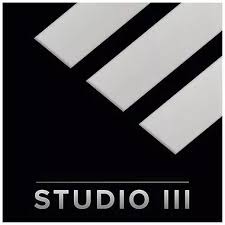 Studio III Clinical ServicesReferral Request[Once complete please return to info@studio3.org]Your referral request is complete. Please return this completed form to info@studio3.orgPerson making enquiryPerson making enquiryName:Relationship to individual(s) being referred:(write N/A if this is a self-referral)Email:Contact Number/s:Address:Individual(s) being referredIndividual(s) being referredIndividual(s) being referredIndividual(s) being referredFull Name:Age:Date of Birth:Sex: Diagnoses:
(Please include any medical and psychiatric/ psychological diagnoses)Residing address:Previous or current psychological interventions:(Please provide a brief description)Brief summary of reasons for enquiry/ referral(Please provide information about the situation and/ or individual you are enquiring about)Aim of service to be provided(If possible, please describe the nature of the service you wish to be provided by Studio III)Notes << For office use only >><< For office use only >>Date referredDate of Case Allocation Review MeetingCase Allocation Number